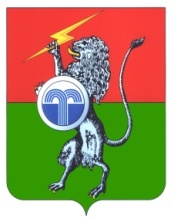 Об утверждении административного регламента предоставления муниципальной услуги «Предоставление земельного участка, находящегося в муниципальной собственности, или государственная собственность на которые не разграничена, на торгах»В соответствии с Федеральными законами от 06.10.2003 № 131-ФЗ «Об общих принципах организации местного самоуправления в Российской Федерации», от 27.07.2010 № 210-ФЗ «Об организации предоставления государственных и муниципальных услуг», постановлением Правительства Российской Федерации от 16.05.2011 № 373 «О разработке и утверждении административных регламентов осуществления государственного контроля (надзора) и административных регламентов предоставления государственных услуг», со статьей Устава муниципального образования Юго-Восточное Суворовского района, администрация муниципального образования Юго-Восточное Суворовского района  ПОСТАНОВЛЯЕТ:Утвердить административный регламент предоставления муниципальной услуги «Предоставление земельного участка, находящегося в муниципальной собственности, или государственная собственность на которые не разграничена, на торгах» (приложение). Настоящее постановление опубликовать в газете «Вестник» администрации МО Суворовского района и разместить на сайте МО Юго-Восточное Суворовского района по адресу (https://yugovostochnoe.tulobl.ru).Постановление вступает в силу со дня его официального опубликования.Контроль за исполнением настоящего постановления оставляю за собой.Приложение 1к постановлению администрациимуниципального образованияЮго-Восточное Суворовского районаОт 03.08.2023 года № 55АДМИНИСТРАТИВНЫЙ РЕГЛАМЕНТ
предоставления муниципальной услуги«Предоставление земельного участка, находящегося в муниципальной собственности, или государственная собственность на которые не разграничена, на торгах» на территории муниципального образования Юго-Восточное Суворовского района Тульской областиОбщие положенияПредмет регулирования Административного регламента1.1. Административный регламент по предоставлению муниципальной услуги "Предоставление земельного участка, находящегося в муниципальной собственности, или государственная собственность на которые не разграничена, на торгах" (далее - административный регламент) разработан в целях повышения качества, доступности и прозрачности предоставления муниципальной услуги, создания необходимых условий для участников отношений, возникающих при предоставлении муниципальной услуги, определения сроков и последовательности действий (административных процедур) при осуществлении полномочий по предоставлению муниципальной услуги.Настоящий административный регламент определяет сроки, порядок и последовательность действий (административных процедур) при исполнении муниципальной услуги.Действие настоящего административного регламента не распространяется на случаи предоставления земельных участков, находящихся в муниципальной собственности или государственная собственность на которые не разграничена, гражданам для индивидуального жилищного строительства, ведения личного подсобного хозяйства в границах населенного пункта, садоводства, дачного хозяйства.Круг ЗаявителейЛицами, имеющими право на получение муниципальной услуги, являются физические лица и юридические лица (далее – Заявитель), либо их уполномоченные представители (далее – Представитель), обратившиеся в Администрацию с запросом о предоставлении муниципальной услуги, выраженным в письменной форме (Приложение №1), по адресу администрации или многофункционального центра предоставления государственных и муниципальных услуг (далее – МФЦ) или заполнившие заявление в электронном формате, отправленное с помощью Единого портала государственных и муниципальных услуг (функций) (далее – ЕПГУ).1.3. От имени физических лиц при направлении запросов о предоставлении муниципальной услуги могут действовать, в частности:- законные представители (родители, усыновители, опекуны, попечители) несовершеннолетних лиц;- опекуны недееспособных лиц;- представители, действующие в силу полномочий, основанных на доверенности или договоре.1.4. Представлять интересы юридического лица при направлении заявок на оказание муниципальной услуги могут: - представители юридического лица на основании действующего законодательства Российской Федерации, и (или) учредительных документов без доверенности;- представители юридического лица, действующие на основании доверенности или договора.Требования к порядку информирования о предоставлении муниципальной услуги1.7. Информацию по вопросам предоставления Муниципальной услуги и услуг, которые являются необходимыми и обязательными для предоставления Муниципальной услуги, Заявитель может получить:1.7.1. в секторе имущественных и земельных отношений администрации муниципального образования Юго-Восточное Суворовского района (далее - Сектор) при личном обращении в устной форме или с использованием средств телефонной связи;1.7.2. на официальном сайте муниципального образования Юго-Восточное Суворовского района: https://yugovostochnoe.tulobl.ru.1.7.3. на Едином портале государственных и муниципальных услуг (функций) (www.gosuslugi.ru);1.7.4. на Портале государственных и муниципальных услуг (функций) Тульской области (www.gosuslugi71.ru);1.8. На Едином портале государственных и муниципальных услуг (функций), Портале государственных и муниципальных услуг (функций) Тульской области, официальном сайте размещается следующая информация:1.8.1. исчерпывающий перечень документов, необходимых для предоставления Муниципальной услуги, требования к оформлению указанных документов, а также перечень документов, которые Заявитель вправе представить по собственной инициативе;1.8.2. круг Заявителей;1.8.3. срок предоставления Муниципальной услуги;1.8.4. результаты предоставления Муниципальной услуги, порядок представления документа, являющегося результатом предоставления Муниципальной услуги;1.8.5. исчерпывающий перечень оснований для отказа в предоставлении Муниципальной услуги;1.8.6. информация о праве Заявителя на досудебное (внесудебное) обжалование действий (бездействия) и решений, принятых (осуществляемых) в ходе предоставления Муниципальной услуги;1.8.7. формы заявлений, используемые при предоставлении Муниципальной услуги.1.9. Информация на Едином портале государственных и муниципальных услуг (функций), Портале государственных и муниципальных услуг (функций) Тульской области, официальном сайте о порядке и сроках предоставления Муниципальной услуги на основании сведений, содержащихся в федеральной государственной информационной системе «Федеральный реестр государственных и муниципальных услуг (функций)», предоставляется Заявителю бесплатно.1.10. Доступ к информации о сроках и порядке предоставления Муниципальной услуги осуществляется без выполнения Заявителем каких-либо требований, в том числе без использования программного обеспечения, установка которого на технические средства Заявителя требует заключения лицензионного или иного соглашения с правообладателем программного обеспечения, предусматривающего взимание платы, регистрацию или авторизацию Заявителя, или предоставление им персональных данных.1.11. В помещениях приема и выдачи документов в актуальном состоянии находятся нормативные правовые акты, регулирующие порядок предоставления Муниципальной услуги, в том числе Административный регламент, которые по требованию Заявителя предоставляются ему специалистом для ознакомления.1.12. Справочную информацию о предоставлении Муниципальной услуги Заявитель может получить:1.12.1 на информационных стендах непосредственно в Секторе, предоставляющем Муниципальную услугу;1.12.2. на официальном сайте;1.12.3. на Едином портале государственных и муниципальных услуг (функций) (www.gosuslugi.ru).1.13. Справочная информация о предоставлении Муниципальной услуги может быть получена:1.13.1. посредством публикаций в средствах массовой информации;1.13.2. с использованием средств телефонной связи;1.13.3. при личном обращении Заявителя.1.14. Информационные стенды должны быть освещены и хорошо просматриваемы. Информационные стенды содержат актуальную информацию, необходимую для получения Муниципальной услуги. Тексты материалов печатаются удобным для чтения шрифтом без исправлений.1.15. Информация на информационных стендах в Управлении дублируется знаками, выполненными рельефно-точечным шрифтом Брайля на контрастном фоне.1.16. К справочной информации относится следующая информация:1.16.1. место нахождения и графики работы Сектора, государственных и муниципальных органов и организаций, обращение в которые необходимо для получения Муниципальной услуги;1.16.2. справочные телефоны администрации муниципального образования Юго-Восточное Суворовского района (далее - Администрация), организаций, участвующих в предоставлении Муниципальной услуги;1.16.3. адрес официального сайта, а также электронной почты и (или) формы обратной связи Администрации в информационно-коммуникационной сети «Интернет».1.17. Опубликование (размещение, распространение) справочной информации о предоставлении муниципальной услуги в средствах массовой информации осуществляется в соответствии с законодательством Российской Федерации о средствах массовой информации.1.18. Ответ на телефонный звонок начинается с информации о наименовании структурного подразделения, в которое позвонил Заявитель, фамилии, имени, отчестве и должности специалиста, принявшего телефонный звонок.1.19.  Время телефонного разговора не должно превышать 10 минут.1.20. При невозможности самостоятельно ответить на поставленные вопросы специалист, принявший звонок, должен переадресовать (перевести) его на другое должностное лицо или сообщить Заявителю телефонный номер, по которому можно получить необходимую информацию.1.21. При ответах на телефонные звонки и устные обращения специалисты подробно и в вежливой (корректной) форме информируют обратившихся лиц по интересующим их вопросам, обращаются к ним на «вы», проявляют спокойствие и выдержку, дают разъяснения, исключая возможность ошибочного или двоякого их понимания.1.22. Заявитель имеет право на получение сведений о ходе предоставления муниципальной услуги с момента приема его заявления и документов на предоставление муниципальной услуги. Заявителю предоставляются сведения о том, на каком этапе (в процессе выполнения какой административной процедуры (действия)) муниципальной услуги находится представленный им комплект документов.Стандарт предоставления Муниципальной услугиНаименование муниципальной услуги2.1. Наименование муниципальной услуги – «Предоставление земельного участка, находящегося в муниципальной собственности, или государственная собственность на которые не разграничена, на торгах».Наименование органа, предоставляющего муниципальную услугу2.2. Наименование структурного подразделения, предоставляющего Муниципальную услугу - сектор имущественных и земельных отношений администрации муниципального образования Юго-Восточное Суворовского района.2.3. При предоставлении муниципальной услуги Сектор не вправе требовать от Заявителя осуществления действий, в том числе согласований, необходимых для получения муниципальной услуги и связанных с обращением в государственные органы, органы местного самоуправления, организации, за исключением получения документов и информации, предоставляемых в результате оказания услуг, включенных в перечень услуг, которые являются необходимыми и обязательными для предоставления муниципальных услуг в муниципальном образовании Юго-Восточное Суворовского района.Описание результата предоставления муниципальнойУслуги2.4.	Промежуточным результатом предоставления муниципальной услуги является решение об утверждении схемы расположения земельного участка по форме согласно приложению № 1 к настоящему Административному регламенту (в случае если земельный участок предстоит образовать и не утвержден проект межевания территории, в границах которой предусмотрено образование земельного участка.2.5.	Результатом предоставления муниципальной услуги являются:2.5.1.	решение об отказе в утверждении схемы расположения земельного участка по форме согласно приложению № 2 к настоящему Административному регламенту (в случае если земельный участок предстоит образовать и не утвержден проект межевания территории, в границах которой предусмотрено образование земельного участка).2.5.2.	решение о проведении аукциона (форма приведена в Приложении № 3 к настоящему Административному	регламенту). Проведение аукциона осуществляется в соответствии с требованиями Земельного кодекса Российской Федерации.2.5.3.	решение об отказе в проведении аукциона (форма приведена в Приложении № 4 к настоящему Административному регламенту).Срок предоставления муниципальной услуги, в том числе с
учетом необходимости обращения в организации, участвующие в
предоставлении муниципальной услуги, срок
приостановления предоставления муниципальной услуги,
срок выдачи (направления) документов, являющихся результатом
предоставления муниципальной услуги2.6. Срок предоставления муниципальной услуги составляет не более 5 месяцев со дня регистрации заявления о предоставлении муниципальной услуги с прилагаемыми к заявлению документами, необходимыми для предоставления муниципальной услуги (далее - запрос), в том числе:2.6.1. срок подготовки результата предоставления муниципальной услуги - 5 месяцев со дня регистрации запроса;2.6.2. срок формирования и направления межведомственных запросов - 5 рабочих дней;2.6.3. срок направления результата муниципальной услуги Заявителю:- 14 рабочих дней со дня регистрации запроса в случае наличия оснований для отказа в предоставлении муниципальной услуги, перечисленных в подпункте 32.1.14 настоящего Административного регламента;- 2 месяца со дня регистрации запроса в случае наличия оснований для отказа в предоставлении муниципальной услуги, перечисленных в пункте 32.1;- 3 рабочих дня со дня подписания протокола рассмотрения заявок в случае наличия оснований для отказа в предоставлении муниципальной услуги, перечисленных в подпунктах 32.2.1 - 32.2.6 настоящего Административного регламента;- 3 рабочих дня со дня подписания протокола о результатах аукциона в случае признания иного лица, кроме Заявителя, победителем аукциона;- 10 календарных дней со дня подписания протокола о результатах торгов.Нормативные правовые акты, регулирующие предоставление муниципальной услуги2.7.  Предоставление муниципальной услуги осуществляется в соответствии с:Конституцией Российской Федерации;Земельным кодексом Российской Федерации;Гражданским кодексом Российской Федерации;Федеральным законом от 27.10.2010 № 210-ФЗ «Об организации предоставления государственных и муниципальных услуг»;Федеральным законом от 25.10.2001 № 137-ФЗ «О введении в действие Земельного кодекса Российской Федерации»;Федеральным законом от 13.07.2015 № 218-ФЗ «О государственной регистрации недвижимости»; Исчерпывающий перечень документов, необходимых в соответствии с нормативными правовыми актами для предоставления муниципальной услуги и услуг, которые являются необходимыми и обязательными для предоставления муниципальной услуги, подлежащих представлению заявителем, способы их получения заявителем, в том числе в электронной форме, порядок их представленияДля получения муниципальной услуги заявитель представляет:2.8.1. Заявление о предоставлении муниципальной услуги по форме, содержащейся в Приложениях № 5, 6 к настоящему Административному регламенту. В случае направления заявления посредством ЕПГУ формирование заявления осуществляется посредством заполнения интерактивной формы на ЕПГУ без необходимости дополнительной подачи заявления в какой-либо иной форме.В заявлении также указывается один из следующих способов направления результата предоставления муниципальной услуги:в форме электронного документа в личном кабинете на ЕПГУ;на бумажном носителе в виде распечатанного экземпляра электронного документа в администрацию муниципального образования Юго-Восточное Суворовского района, многофункциональном центре;на бумажном носителе в администрацию муниципального образования Юго-Восточное Суворовский район, многофункциональном центре.2.8.2. Документ, удостоверяющий личность заявителя, представителя.В случае направления заявления посредством ЕПГУ сведения из документа, удостоверяющего личность заявителя, представителя формируются при подтверждении учетной записи в Единой системе идентификации и аутентификации (далее - ЕСИА) из состава соответствующих данных указанной учетной записи и могут быть проверены путем направления запроса с использованием системы межведомственного электронного взаимодействия.В случае, если заявление подается представителем, дополнительно предоставляется документ, подтверждающий полномочия представителя действовать от имени заявителя.2.8.3. Документ, подтверждающий полномочия представителя, выданный юридическим лицом, должен быть подписан усиленной квалификационной электронной подписью уполномоченного лица, выдавшего документ.2.8.4. Документ, подтверждающий полномочия представителя, выданный индивидуальным предпринимателем, должен быть подписан усиленной квалификационной электронной подписью индивидуального предпринимателя.2.8.5. Документ, подтверждающий полномочия представителя, выданный нотариусом, должен быть подписан усиленной квалификационной электронной подписью нотариуса, в иных случаях - простой электронной подписью.2.8.6. Схема расположения земельного участка (в случае направления заявления об утверждении схемы расположения земельного участка).2.8.7. Согласие землепользователей, землевладельцев, арендаторов на образование земельных участков (в случае направления заявления об утверждении схемы расположения земельного участка).В случае, если исходный земельный участок предоставлен третьим лицам, требуется представить согласие землепользователей, землевладельцев, арендаторов на образование земельных участков.2.8.8. Согласие залогодержателей исходных земельных участков (в случае направления заявления об утверждении схемы расположения земельного участка).2.9. В случае, если права собственности на такой земельный участок обременены залогом, требуется представить согласие залогодержателей исходных земельных участков.2.10. Заявления и прилагаемые документы, указанные в пункте 2.8 Административного регламента, направляются (подаются) в администрацию муниципального образования Юго-Восточное Суворовского района в электронной форме путем заполнения формы запроса через личный кабинет на ЕПГУ.Исчерпывающий перечень документов, необходимых в соответствии с нормативными правовыми актами для предоставления муниципальной услуги, которые находятся в распоряжении государственных органов, органов местного самоуправления Тульской области и иных организаций и которые заявитель вправе представить, а также способы их получения заявителями, в том числе в электронной форме, порядок их представленияПеречень документов (сведений), необходимых в соответствии с нормативными правовыми актами для предоставления муниципальной услуги, которые находятся в распоряжении государственных органов, органов местного самоуправления и иных органов, участвующих в предоставлении государственных или муниципальных услуг:Сведения из Единого государственного реестра юридических лиц;Сведения из Единого государственного реестра индивидуальных предпринимателей;Выписка из Единого государственного реестра недвижимости об объекте недвижимости;Согласование схемы расположения земельного участка от органа исполнительной власти субъекта Российской Федерации, уполномоченного в области лесных отношений.2.12. При предоставлении муниципальной услуги запрещается требовать от заявителя:Представления документов и информации или осуществления действий, представление или осуществление которых не предусмотрено нормативными правовыми актами, регулирующими отношения, возникающие в связи с предоставлением муниципальной услуги.Представления документов и информации, которые в соответствии с нормативными правовыми актами Российской Федерации, нормативными правовыми актами Тульской области и муниципальными правовыми актами находятся в распоряжении государственных органов, предоставляющих государственную услугу, иных государственных органов, органов местного самоуправления и (или) подведомственных государственным органам и органам местного самоуправления организаций, участвующих в предоставлении государственных или муниципальных услуг, за исключением документов, указанных в части 6 статьи 7 Федерального закона от 27.07.2010 №210-ФЗ «Об организации предоставления государственных и муниципальных услуг» (далее - Федеральный закон № 210-ФЗ);представления документов и информации или осуществления действий, представление или осуществление которых не предусмотрено нормативными правовыми актами, регулирующими отношения, возникающие в связи с предоставлением муниципальных услуг;представления документов и информации, которые в соответствии с нормативными правовыми актами Российской Федерации, нормативными правовыми актами Тульской области и муниципальными правовыми актами находятся в распоряжении государственных органов, предоставляющих государственную услугу, иных государственных органов, органов местного самоуправления и (или) подведомственных государственным органам и органам местного самоуправления организаций, участвующих в предоставлении государственных или муниципальных услуг, за исключением документов, указанных в части 6 статьи 7 Федерального закона от 27.07.2010 №210-ФЗ «Об организации предоставления государственных и муниципальных услуг»(далее - Федеральный закон № 210-ФЗ);представления документов и информации, отсутствие и (или) недостоверность которых не указывались при первоначальном отказе в приеме документов, необходимых для предоставления муниципальной услуги, либо в предоставлении муниципальной услуги, за исключением следующих случаев:изменение требований нормативных правовых актов, касающихся предоставления муниципальной услуги, после первоначальной подачи заявления о предоставлении муниципальной услуги;наличие ошибок в заявлении о предоставлении муниципальной услуги и документах, поданных Заявителем после первоначального отказа в приеме документов, необходимых для предоставления муниципальной услуги, либо в предоставлении муниципальной услуги и не включенных в представленный ранее комплект документов;истечение срока действия документов или изменение информации после первоначального отказа в приеме документов, необходимых для предоставления муниципальной услуги, либо в предоставлении муниципальной услуги; выявление документально подтвержденного факта (признаков) ошибочного или противоправного действия (бездействия) должностного лица администрации муниципального образования Юго-Восточное Суворовского района (далее - Администрация), муниципального служащего при первоначальном отказе в приеме документов, необходимых для предоставления муниципальной услуги, либо в предоставлении муниципальной услуги, о чем в письменном виде за подписью главы администрации муниципального образования Юго-Восточное Суворовского района уведомляется Заявитель, а также приносятся извинения за доставленные неудобства. Не допускается отказ в приеме запроса, а также отказ в предоставлении муниципальной услуги в случае, если запрос подан в соответствии с информацией о сроках и порядке предоставления муниципальной услуги, опубликованной на Едином портале государственных и муниципальных услуг (функций), Портале государственных и муниципальных услуг (функций) Тульской области и официальном сайте.Исчерпывающий перечень оснований для отказа в приеме документов, необходимых для предоставления муниципальной услуги2.13. Исчерпывающий перечень оснований для отказа в приеме документов:2.13.1. если лицом, представившим документы лично, не предъявлен документ, удостоверяющий личность;2.13.2. если документы при личном обращении представлены не Заявителем и не представителем Заявителя;2.13.3. если представлены документы, оформленные с нарушениями требований настоящего Административного регламента, в том числе не по форме, установленной настоящим Административным регламентом.Исчерпывающий перечень оснований для приостановления муниципальной услуги и (или) отказа в предоставлении муниципальной услугиОснование для приостановления предоставления промежуточного результата государственной (муниципальной) услуги, предусмотренной пунктом 2.13 настоящего Административного регламента:если на момент поступления в уполномоченный орган заявления об утверждении схемы расположения земельного участка, на рассмотрении уполномоченного органа находится представленная ранее другим лицом схема расположения земельного участка и местоположение земельных участков, образование которых предусмотрено этими схемами, частично или полностью совпадает.Решение о приостановлении рассмотрения заявления об утверждении схемы расположения земельного участка по форме, приведенной в приложении № 8 к настоящему Административному регламенту, направляется в личный кабинет Заявителя на ЕПГУ не позднее первого рабочего дня, следующего за днем принятия решения.Предоставление государственной (муниципальной) услуги приостанавливается до принятия решения об утверждении ранее направленной схемы расположения земельного участка либо до принятия решения об отказе в утверждении ранее направленной схемы расположения земельного участка.Основания для отказа в предоставлении промежуточного результата государственной (муниципальной) услуги, предусмотренной пунктом 2.13 настоящего Административного регламента:  В соответствии с пунктом 12 статьи 11.10 Земельного кодекса Российской Федерации схема расположения земельного участка не соответствует по форме, формату или требованиям к ее подготовке, которые установлены в Приказом Министерством экономического развития Российской федерации от 27.11.2014 года № 762 «Об утверждении требований к подготовке схемы расположения земельного участка или земельных участков на кадастровом плане территории и формату схемы расположения земельного участка или земельных участков на кадастровом плане территории при подготовке схемы расположения земельного участка или земельных участков на кадастровом плане территории в форме электронного документа, формы схемы расположения земельного участка или земельных участков на кадастровом плане территории, подготовка которой осуществляется в форме документа на бумажном носителе)»; в соответствии с пунктами 2-5 пункта 16 статьи 11.10 Земельного кодекса Российской Федерации:полное или частичное совпадение местоположения земельного участка, образование которого предусмотрено схемой его расположения, с местоположением земельного участка, образуемого в соответствии с ранее принятым решением об утверждении схемы расположения земельного участка, срок действия которого не истек;разработка схемы расположения земельного участка проведена с нарушением требований к образуемым земельным участкам, предусмотренных в статье 11.9 Земельного кодекса Российской Федерации;несоответствие схемы расположения земельного участка утвержденному проекту планировки территории, землеустроительной документации, положению об особо охраняемой природной территории;расположение земельного участка, образование которого предусмотрено схемой расположения земельного участка, в границах территории, для которой утвержден проект межевания территории;не представлено в письменной форме согласие лиц, указанных в пункте 4 статьи 11.2 Земельного кодекса Российской Федерации;получен отказ в согласовании схемы расположения земельного участка от органа исполнительной власти субъекта Российской Федерации, уполномоченного в области лесных отношений;в соответствии с подпунктами 5 - 9, 13 - 19 пункта 8 статьи 39.11 Земельного кодекса Российской Федерации:в отношении земельного участка не установлено разрешенное использование или разрешенное использование земельного участка не соответствует целям использования земельного участка, указанным в заявлении о проведении аукциона;земельный участок полностью расположен в границах зоны с особыми условиями использования территории, установленные ограничения использования земельных участков в которой не допускают использования земельного участка в соответствии с целями использования такого земельного участка, указанными в заявлении о проведении аукциона;земельный участок не отнесен к определенной категории земель;земельный участок предоставлен на праве постоянного (бессрочного) пользования, безвозмездного пользования, пожизненного наследуемого владения или аренды;на земельном участке расположены здание, сооружение, объект незавершенного строительства, принадлежащие гражданам или юридическим лицам, за исключением случаев, если на земельном участке расположены сооружения (в том числе сооружения, строительство которых не завершено), размещение которых допускается на основании сервитута, публичного сервитута, или объекты, размещенные в соответствии со статьей 39.36 Земельного кодекса Российской Федерации, а также случаев проведения аукциона на право заключения договора аренды земельного участка, если в отношении расположенных на нем здания, сооружения, объекта незавершенного строительства принято решение о сносе самовольной постройки либо решение о сносе самовольной постройки или ее приведении в соответствие с установленными требованиями и в сроки, установленные указанными решениями, не выполнены обязанности, предусмотренные частью 11 статьи 55.32 Градостроительного кодекса Российской Федерации;на земельном участке расположены здание, сооружение, объект незавершенного строительства, находящиеся в государственной или муниципальной собственности, и продажа или предоставление в аренду указанных здания, сооружения, объекта незавершенного строительства является предметом другого аукциона либо указанные здание, сооружение, объект незавершенного строительства не продаются или не передаются в аренду на этом аукционе одновременно с земельным участком, за исключением случаев, если на земельном участке расположены сооружения (в том числе сооружения, строительство которых не завершено), размещение которых допускается на основании сервитута, публичного сервитута, или объекты, размещенные в соответствии со статьей 39.36 Земельного кодекса Российской Федерации;земельный участок расположен в границах территории, в отношении которой заключен договор о ее комплексном развитии;земельный участок в соответствии с утвержденными документами территориального планирования и (или) документацией по планировке территории предназначен для размещения объектов федерального значения, объектов регионального значения или объектов местного значения;земельный участок предназначен для размещения здания или сооружения в соответствии с государственной программой Российской Федерации, государственной программой субъекта Российской Федерации или адресной инвестиционной программой;в отношении земельного участка принято решение о предварительном согласовании его предоставления;в отношении земельного участка поступило заявление о предварительном согласовании его предоставления или заявление о предоставлении земельного участка, за исключением случаев, если принято решение об отказе в предварительном согласовании предоставления такого земельного участка или решение об отказе в его предоставлении;земельный участок является земельным участком общего пользования или расположен в границах земель общего пользования, территории общего пользования;земельный участок изъят для государственных или муниципальных нужд, за исключением земельных участков, изъятых для государственных или муниципальных нужд в связи с признанием многоквартирного дома, который расположен на таком земельном участке, аварийным и подлежащим сносу или реконструкции.Оснований для приостановления предоставления результатов государственной (муниципальной) услуги, предусмотренной пунктами 2.6.3, 2.6.4 настоящего Административного регламента, законодательством Российской Федерации не предусмотрено.Основания для отказа в предоставлении результатов государственной (муниципальной) услуги, предусмотренной пунктами 2.6.3, 2.6.4 настоящего Административного регламента:в соответствии с пунктом 8 статьи 39.11 Земельного кодекса Российской Федерации:границы земельного участка подлежат уточнению в соответствии с требованиями Федеральным законом от 13.07.2015 № 218-ФЗ «О государственной регистрации недвижимости» (далее – Закон №218 -ФЗ); в отношении земельного участка не установлено разрешенное использование или разрешенное использование земельного участка не соответствует целям использования земельного участка, указанным в заявлении о проведении аукциона;земельный участок полностью расположен в границах зоны с особыми условиями использования территории, установленные ограничения использования земельных участков в которой не допускают использования земельного участка в соответствии с целями использования такого земельного участка, указанными в заявлении о проведении аукциона;земельный участок не отнесен к определенной категории земель;земельный участок предоставлен на праве постоянного (бессрочного) пользования, безвозмездного пользования, пожизненного наследуемого владения или аренды;на земельном участке расположены здание, сооружение, объект незавершенного строительства, принадлежащие гражданам или юридическим лицам, за исключением случаев, если на земельном участке расположены сооружения (в том числе сооружения, строительство которых не завершено), размещение которых допускается на основании сервитута, публичного сервитута, или объекты, размещенные в соответствии со статьей 39.36 Земельного кодекса Российской Федерации, а также случаев проведения аукциона на право заключения договора аренды земельного участка, если в отношении расположенных на нем здания, сооружения, объекта незавершенного строительства принято решение о сносе самовольной постройки либо решение о сносе самовольной постройки или ее приведении в соответствие с установленными требованиями и в сроки, установленные указанными решениями, не выполнены обязанности, предусмотренные частью 11 статьи 55.32 Градостроительного кодекса Российской Федерации;на земельном участке расположены здание, сооружение, объект незавершенного строительства, находящиеся в государственной или муниципальной собственности, и продажа или предоставление в аренду указанных здания, сооружения, объекта незавершенного строительства является предметом другого аукциона либо указанные здание, сооружение, объект незавершенного строительства не продаются или не передаются в аренду на этом аукционе одновременно с земельным участком, за исключением случаев, если на земельном участке расположены сооружения (в том числе сооружения, строительство которых не завершено), размещение которых допускается на основании сервитута, публичного сервитута, или объекты, размещенные в соответствии со статьей 39.36 Земельного кодекса Российской Федерации;земельный участок изъят из оборота, за исключением случаев, в которых в соответствии с федеральным законом изъятые из оборота земельные участки могут быть предметом договора аренды;земельный участок ограничен в обороте, за исключением случая проведения аукциона на право заключения договора аренды земельного участка;земельный участок зарезервирован для государственных или муниципальных нужд, за исключением случая проведения аукциона на право заключения договора аренды земельного участка на срок, не превышающий срока резервирования земельного участка;земельный участок расположен в границах территории, в отношении которой заключен договор о ее комплексном развитии;земельный участок в соответствии с утвержденными документами территориального планирования и (или) документацией по планировке территории предназначен для размещения объектов федерального значения, объектов регионального значения или объектов местного значения;земельный участок предназначен для размещения здания или сооружения в соответствии с государственной программой Российской Федерации, государственной программой субъекта Российской Федерации или адресной инвестиционной программой;в отношении земельного участка принято решение о предварительном согласовании его предоставления;в отношении земельного участка поступило заявление о предварительном согласовании его предоставления или заявление о предоставлении земельного участка, за исключением случаев, если принято решение об отказе в предварительном согласовании предоставления такого земельного участка или решение об отказе в его предоставлении;земельный участок является земельным участком общего пользования или расположен в границах земель общего пользования, территории общего пользования;земельный участок изъят для государственных или муниципальных нужд, за исключением земельных участков, изъятых для государственных или муниципальных нужд в связи с признанием многоквартирного дома, который расположен на таком земельном участке, аварийным и подлежащим сносу или реконструкции;на земельный участок не зарегистрировано право государственной или муниципальной собственности, за исключением случаев, если такой земельный участок образован из земель или земельного участка, государственная собственность на которые не разграничена;в отношении земельного участка в установленном законодательством Российской Федерации порядке не определены предельные параметры разрешенного строительства, реконструкции, за исключением случаев, если в соответствии с разрешенным использованием земельного участка не предусматривается возможность строительства зданий, сооружений;в отношении земельного участка отсутствует информация о возможности подключения (технологического присоединения) объектов капитального строительства к сетям инженерно-технического обеспечения (за исключением сетей электроснабжения), за исключением случаев, если в соответствии с разрешенным использованием земельного участка не предусматривается возможность строительства зданий, сооружений;в соответствии с пунктом 10 статьи 39.11 Земельного кодекса Российской Федерации с заявлением о проведении аукциона в отношении земельного участка, включенного в перечень государственного имущества или перечень муниципального имущества, предусмотренные частью 4 статьи 18 Федерального закона от 24.07.2007 № 209-ФЗ «О развитии малого и среднего предпринимательства в Российской Федерации», обратилось лицо, которое не является субъектом малого или среднего предпринимательства, или лицо, в отношении которого не может оказываться поддержка в соответствии с частью 3 статьи 14 указанного Федерального закона.Перечень услуг, которые являются необходимыми и обязательными для предоставления муниципальной услуги, в том числе сведения о документе (документах), выдаваемом (выдаваемых) организациями, участвующими в предоставлении муниципальной услугиУслуги, которые являются необходимыми и обязательными для предоставления муниципальной услуги, отсутствуют.Порядок, размер и основания взимания муниципальной пошлины или иной платы, взимаемой за предоставление муниципальной услугиМуниципальной услуга предоставляется без взимания платы.Максимальный срок ожидания в очереди при подаче заявления о предоставлении муниципальной услуги и при получении результата предоставления муниципальной услугиМаксимальный срок ожидания в очереди при подаче заявления о предоставлении муниципальной услуги не должен превышать 15 минут.Максимальный срок ожидания в очереди при получении результата предоставления муниципальной услуги не должен превышать 15 минут.Срок и порядок регистрации заявления о предоставлении муниципальной услуги, в том числе в электронной формеЗаявление, поступившее в Администрацию, подлежит обязательной регистрации в порядке общего делопроизводства должностным лицом администрации в следующие сроки:заявление, поступившее посредством почтового отправления или в виде электронного документа, - не позднее одного рабочего дня, следующего за днем поступления заявления. Проверка поступления электронной почты осуществляется один раз в день с 9.00 до 10.00;заявление, поступившее при личном обращении, - в день обращения Заявителя.Для участия в аукционе Заявитель представляет в установленный в извещении о проведении аукциона срок следующие документы:заявку на участие в аукционе по установленной в извещении о проведении аукциона форме с указанием банковских реквизитов счета для возврата задатка;копию документа, удостоверяющего личность Заявителя;надлежащим образом заверенный перевод на русский язык документов о государственной регистрации юридического лица в соответствии с законодательством иностранного государства в случае, если Заявителем является иностранное юридическое лицо;документ, подтверждающий внесение задатка. Представление документа, подтверждающего внесение задатка, признается заключением соглашения о задатке;для участия в аукционе на право заключения договора аренды земельного участка, включенного в перечень муниципального имущества, предусмотренного частью 4 статьи 18 Федерального закона от 24.07.2007 № 209-ФЗ «О развитии малого и среднего предпринимательства в Российской Федерации», Заявитель декларирует свою принадлежность к субъектам малого и среднего предпринимательства путем представления в форме документа на бумажном носителе или в форме электронного документа сведений из единого реестра субъектов малого и среднего предпринимательства, ведение которого осуществляется в соответствии с указанным Федеральным законом, либо заявляет о своем соответствии условиям отнесения к субъектам малого и среднего предпринимательства в соответствии с частью 5 статьи 4указанного Федерального закона.Один Заявитель имеет право подать только одну заявку на участие в аукционе.Максимальный срок ожидания в очереди при подаче запроса и при получении результата предоставления Муниципальной услуги не должен превышать 15 минут.Срок регистрации запроса - в день поступления запроса.Регистрация запроса осуществляется в системе автоматизированного электронного документооборота «Дело» (далее - САДЭД «Дело») в соответствии с Инструкцией по делопроизводству Администрации.Предоставление Муниципальной услуги начинается с момента приема и регистрации запроса.Требования к помещениям, в которых предоставляется Муниципальная услуга:2.29.1. вход в здание должен быть оборудован вывеской с полным наименованием Администрации;2.29.2. вход в здание должен обеспечивать беспрепятственный доступ Заявителей;2.29.3. сотрудники Администрации должны обеспечить помощь Заявителю-инвалиду при входе в здание и выходе из него;2.29.4. должен быть обеспечен допуск в здание собаки-поводыря при наличии документа, подтверждающего ее специальное обучение, выданного по форме, установленной федеральным органом исполнительной власти, осуществляющим функции по выработке и реализации государственной политики и нормативно-правовому регулированию в сфере социальной защиты населения;2.29.5. помещения для информирования оборудуются стендами (стойками), содержащими информацию о порядке предоставления Муниципальной услуги, в том числе перечень документов, необходимых для предоставления Муниципальной услуги, образцы их заполнения;2.29.6. информация на стендах (стойках) должна дублироваться знаками, выполненными рельефно-точечным шрифтом Брайля на контрастном фоне;2.29.7. в места для информирования должен быть обеспечен доступ физических лиц для ознакомления с информацией не только в часы приема запросов, но и в рабочее время, когда прием Заявителей не ведется;2.29.8. места для ожидания должны быть оборудованы стульями, столами, информационными стендами, а также другим оборудованием, обеспечивающим условия для заполнения Заявителями запроса;2.29.9. места для приема Заявителей должны быть оборудованы стулом, иметь оборудованное место для письма и раскладки документов;2.29.10. помещения для приема Заявителей должны быть оснащены информационными табличками (вывесками) с указанием номера кабинета, фамилий, имен, отчеств и должностей лиц, ответственных за прием документов, графика приема Заявителей и дублироваться знаками, выполненными рельефно-точечным шрифтом Брайля на контрастном фоне;2.29.11. характеристики помещений приема и выдачи документов Администрации в части объемно-планировочных и конструктивных решений, освещения, пожарной безопасности, инженерного оборудования должны соответствовать требованиям нормативных документов, действующих на территории Российской Федерации;2.29.12. должно быть обеспечено сопровождение Заявителей-инвалидов, имеющих стойкие расстройства функции зрения и самостоятельного передвижения, по зданию, а также оказание помощи Заявителям-инвалидам в преодолении барьеров, мешающих им получить Муниципальную услугу, ответственными сотрудниками.Показателями доступности и качества предоставления Муниципальной услуги являются:2.30.1. количество взаимодействий Заявителя с должностными лицами при предоставлении Муниципальной услуги не должно превышать 4 обращений;2.30.2. продолжительность ожидания приема Заявителем при подаче заявления о предоставлении Муниципальной услуги;2.30.3. соблюдение сроков предоставления Муниципальной услуги;2.30.4. наличие жалоб Заявителей на решения и действия (бездействие) Администрации, должностных лиц Администрации, муниципальных служащих при предоставлении Муниципальной услуги;2.30.5. удовлетворенность Заявителей качеством и доступностью Муниципальной услуги;2.30.6. полнота, актуальность и доступность информации о порядке предоставления Муниципальной услуги;2.30.7. возможность либо невозможность получения Муниципальной услуги в МФЦ, в том числе посредством запроса о предоставлении нескольких государственных и (или) муниципальных услуг в многофункциональных центрах предоставления государственных и муниципальных услуг, предусмотренного статьей 15.1Федерального закона № 210-ФЗ;2.30.8. доступность Муниципальной услуги в электронной форме, в том числе возможность получения информации о ходе предоставления Муниципальной услуги с использованием информационно-коммуникационных технологий.Требования к помещениям, в которых предоставляется муниципальная услуги, к залу ожидания, местам для заполнения заявлений о предоставлении муниципальной услуги, информационным стендам с образцами их заполнения и перечнем документов, необходимых для предоставления муниципальной услуги, размещению и оформлению визуальной, текстовой и мультимедийной информации о порядке предоставления муниципальной услуги, в том числе к обеспечению доступности для инвалидов указанных объектов в соответствии с законодательством Российской Федерации о социальной защите инвалидовЗдание, в котором размещается Администрация, должно быть оборудовано информационной табличкой (вывеской), содержащей информацию об Администрации.Информационная табличка должна размещаться рядом с входом либо на двери входа так, чтобы ее хорошо видели посетители.Фасад здания должен быть оборудован осветительными приборами, которые позволят в течение рабочего времени Администрации ознакомиться с информационной табличкой.На территории, прилегающей к месторасположению Администрации, должны быть места для парковки автотранспортных средств, в том числе для парковки специальных автотранспортных средств инвалидов.Для людей с ограниченными возможностями предусматривается:возможность беспрепятственного входа в помещения и выхода из них;содействие со стороны должностных лиц Администрации, при необходимости, инвалиду при входе в объект и выходе из него;оборудование на прилегающих к зданию территориях мест для парковки автотранспортных средств инвалидов;возможность посадки в транспортное средство и высадки из него перед входом в Администрацию, в том числе с использованием кресла-коляски и, при необходимости, с помощью персонала Администрации;возможность самостоятельного передвижения по объекту в целях доступа к месту предоставления услуги, а также с помощью должностных лиц, предоставляющих услуги, ассистивных и вспомогательных технологий, а также сменной кресла-коляски;сопровождение инвалидов, имеющих стойкие расстройства функции зрения и самостоятельного передвижения, по территории Администрации;дублирование необходимой для инвалидов звуковой и зрительной информации, а также надписей, знаков и иной текстовой и графической информации знаками, выполненными рельефно-точечным шрифтом Брайля, допуск сурдопереводчика и тифлосурдопереводчика;обеспечение допуска на объект собаки-проводника при наличии документа, подтверждающего ее специальное обучение, выданного по форме, установленной федеральным органом исполнительной власти, осуществляющим функции по выработке и реализации муниципальной политики и нормативно-правовому регулированию в сфере социальной защиты населения;оказание должностными лицами Администрации иной необходимой инвалидам и маломобильным группам населения помощи в преодолении барьеров, мешающих получению ими услуг наравне с другими лицами.Прием заявлений осуществляется в специально выделенном помещении для предоставления услуги (далее - помещение).Вход и выход из помещения оборудуются соответствующими указателями.Помещение должно соответствовать установленным санитарно- эпидемиологическим требованиям и нормативам, быть удобным и иметь достаточно места.Помещение должно быть оборудовано системами кондиционирования (охлаждения и нагревания) воздуха, противопожарной системой и средствами порошкового пожаротушения. Схемы расположения средств пожаротушения и путей эвакуации посетителей и специалистов Администрации размещаются на видном месте.Помещение включает в себя: сектор ожидания, сектор информирования, сектор для приема посетителей (рабочие места специалистов Администрации, участвующих в предоставлении муниципальной услуги).Под сектор ожидания отводится просторное помещение, площадь которого должна определяться в зависимости от количества Заявителей, обращающихся в Администрацию. Сектор для ожидания в очереди должен быть оборудован стульями. Количество мест ожидания определяется исходя из фактической нагрузки и возможностей для их размещения в помещении, но не менее 2 мест.Сектор информирования предназначен для ознакомления Заявителей с информационными материалами по порядку предоставления государственной услуги, формой заявления о предоставлении муниципальной услуги, и оборудуется информационным стендом, столами, стульями для возможности оформления документов.В помещении предусматривается оборудование мест общественного пользования (туалетов).Рабочие места специалистов, осуществляющих предоставление муниципальной услуги, должны быть оборудованы персональными компьютерами с возможностью доступа к необходимым информационным базам данных, средствами вычислительной и электронной техники, печатающими устройствами, ксероксами, позволяющими предоставлять муниципальной услугу в полном объеме. Рабочие места должны быть оборудованы столами для возможности работы с документами, стульями, креслами, информационными табличками с указанием: номера кабинета, фамилии, имени, отчества специалиста Администрации, осуществляющего предоставление муниципальной услуги.Требования к помещениям многофункциональных центров определяются постановлением Правительства Российской Федерации от                    22.12.2012 № 1376 «Об утверждении Правил организации деятельности многофункциональных центров предоставления государственных и муниципальных услуг».Показатели доступности и качества муниципальной услуги, в том числе количество взаимодействий заявителя с должностными лицами при предоставлении муниципальной услуги и их продолжительность, возможность получения муниципальной услуги в многофункциональном центре предоставления государственных и муниципальных услуг, возможность либо невозможность получения муниципальной услуги в любом территориальном подразделении органа, предоставляющего муниципальной услугу, по выбору заявителя (экстерриториальный принцип), возможность получения информации о ходе предоставления муниципальной услуги, в том числе с использованием информационно-коммуникационных технологийПоказателями доступности и качества муниципальной услуги являются:1) качество муниципальной услуги:ПД = КП / (КП + КН) x 100, гдеКП - количество предоставленных Администрацией муниципальных услуг в соответствии с Административным регламентом;КН - количество жалоб на неисполнение муниципальной услуги;2) своевременность и доступность предоставления муниципальной услуги:ПК = К1 / (К1 + К2 + К3) x 100, гдеК1 - количество своевременно предоставленных Администрацией муниципальной услуг в соответствии с настоящим Административным регламентом;К2 - количество предоставленных Администрацией муниципальной услуг в соответствии с настоящим Административным регламентом с нарушением установленного срока;К3 - количество необоснованных отказов в предоставлении муниципальной услуги Администрацией в соответствии с настоящим Административным регламентом.Заявитель взаимодействует с должностным лицом, специалистами Администрации в ходе:приема документов для рассмотрения - максимальный срок взаимодействия с Заявителем составляет 15 минут;получения результата предоставления муниципальной услуги - максимальный срок взаимодействия с Заявителем составляет 15 минут.При подаче документов в электронном виде через Единый портал Администрацией осуществляет взаимодействие с многофункциональным центром при выдаче результата предоставления муниципальной услуги.Возможность получения муниципальной услуги по экстерриториальному	принципу отсутствует.Информацию о ходе предоставления Администрацией услуги можно получить при личном или письменном обращении в Администрацию, по электронной почте и с использованием Единого портала.Иные требования, в том числе учитывающие особенности предоставления муниципальной услуги в электронной формеЗаявителям обеспечивается возможность получения информации о предоставляемой муниципальной услуге на Едином портале.Заявителям обеспечивается возможность получения на Едином портале формы заявления, необходимого для получения муниципальной услуги в электронном виде.Заявителям обеспечивается возможность получения информации о ходе предоставления муниципальной услуги на Едином портале.В целях предоставления муниципальной услуги в электронной форме основанием для начала предоставления муниципальной услуги является направление Заявителем с использованием Единого портала ходатайства и документов, указанных в пункте 21 настоящего Административного регламента, подписанных электронной подписью в соответствии с требованиями Федерального закона от 06.04.2011 № 63-ФЗ «Об электронной подписи».3. Состав, последовательность и сроки выполненияадминистративных процедур (действий), требования к порядкуих выполненияИсчерпывающий перечень административных процедурПредоставление государственной (муниципальной) услуги включает в себя следующие административные процедуры:проверка документов и регистрация заявления;получение сведений посредством Федеральной государственной информационной системы «Единая система межведомственного электронного взаимодействия» (далее - СМЭВ);рассмотрение документов и сведений;принятие решения;выдача результата;Описание административных процедур представлено в Приложении № 9 к настоящему Административному регламенту.Перечень административных процедур, выполняемых при поступлении заявления о предоставлении муниципальной услуги3.2. Предоставление муниципальной услуги включает в себя следующие административные процедуры и действия:3.2.1. прием и регистрация обращения (документов), определение ответственного исполнителя за предоставление муниципальной услуги;3.2.2. анализ представленных Заявителем документов, необходимых для предоставления муниципальной услуги, формирование и направление межведомственных запросов в органы и организации, в распоряжении которых находятся документы и сведения, необходимые для предоставления муниципальной услуги;3.2.3. принятие решения о предоставлении муниципальной услуги либо об отказе в предоставлении муниципальной услуги;3.2.4. направление (выдача) Заявителю результата предоставления муниципальной услуги.Порядок осуществления в электронной форме, в том числе с использованием Единого портала, отдельных административных процедур3.3. Информация о правилах предоставления муниципальной услуги в электронном виде предоставляется по обращениям Заявителей по телефону, а также размещается на официальном сайте Администрации, многофункционального центра, Едином портале.3.4. Предоставление муниципальной услуги в соответствии с настоящим Административным регламентом обеспечивается при обращении лично или через законного представителя, в том числе с использованием электронных носителей и (или) информационно-телекоммуникационных сетей, доступ к которым не ограничен определенным кругом лиц, включая информационно-телекоммуникационную сеть «Интернет»:посредством Единого портала (без использования электронных носителей);иным способом, позволяющим передать в электронном виде документы.Информация о ходе предоставления муниципальной услуги предоставляется на Едином портале.Сведения о муниципальной услуге размещаются на Едином портале, в порядке, установленном Постановлением Правительства Российской Федерации от 24.10.2011 № 861 «О федеральных государственных информационных системах, обеспечивающих предоставление в электронной форме государственных и муниципальных услуг (осуществление функций)».Получение муниципальной услуги в электронном виде в соответствии с настоящим Административным регламентом осуществляется на Едином портале посредством направления в личный кабинет Заявителя результирующего документа в электронном виде, подписанного усиленной квалифицированной подписью должностного лица.Порядок исправления допущенных опечаток и ошибок в выданных в
результате предоставления муниципальной услуги
документах3.5. В случае выявления опечаток и ошибок заявитель вправе обратиться в администрацию муниципального образования Юго-Восточное Суворовского района с заявлением с приложением документов, указанных в пункте 2.9. настоящего Административного регламента.3.6. Основания отказа в приеме заявления об исправлении опечаток и ошибок указаны в пункте 2.13 настоящего Административного регламента.3.7. Исправление допущенных опечаток и ошибок в выданных в результате предоставления муниципальной услуги документах осуществляется в следующем порядке:3.8. Заявитель при обнаружении опечаток и ошибок в документах, выданных в результате предоставления государственной (муниципальной) услуги, обращается лично в администрацию муниципального образования Юго-Восточное Суворовского района с заявлением о необходимости исправления опечаток и ошибок, в котором содержится указание на их описание.Администрация муниципального образования Юго-Восточное Суворовского района при получении заявления, указанного пункта 3.13 настоящего подраздела, рассматривает необходимость внесения соответствующих изменений в документы, являющиеся результатом предоставления государственной (муниципальной) услуги.Администрация муниципального образования Юго-Восточное Суворовского района обеспечивает устранение опечаток и ошибок в документах, являющихся результатом предоставления государственной (муниципальной) услуги.Срок устранения опечаток и ошибок не должен превышать 3 (трех) рабочих дней с даты регистрации заявления, указанного в подпункте 3.13.1 пункта 3.13 настоящего подраздела.4. Формы контроля за предоставлением муниципальной услугиПорядок осуществления текущего контроля за соблюдением иисполнением ответственными должностными лицамиположений Административного регламента и иных нормативныхправовых актов, устанавливающих требования к предоставлению муниципальной услуги, а также принятием ими решенийТекущий контроль за соблюдением и исполнением ответственными должностными лицами положений настоящего Административного регламента и иных нормативных правовых актов, устанавливающих требования к предоставлению муниципальной услуги, осуществляет начальник Сектора или его заместитель.Текущий контроль осуществляется путем визирования документов, подлежащих направлению вышестоящему должностному лицу, проведения проверок соблюдения и исполнения сотрудниками нормативных правовых актов, устанавливающих требования к предоставлению муниципальной услуги, а также положений настоящего Административного регламента.Порядок и периодичность осуществления плановых и внеплановых проверок полноты и качества предоставления муниципальной услуги, в том числе порядок и формы контроля за полнотой и качеством предоставления муниципальной услуги. Контроль полноты и качества предоставления муниципальной услуги осуществляется путем проведения главой администрации и должностными лицами администрации, ответственными за организацию работы по предоставлению муниципальной услуги, проверок соблюдения и исполнения должностными лицами положений Административного регламента.Периодичность осуществления контроля за предоставлением муниципальной услуги устанавливается главой администрации. При этом контроль должен осуществляться не реже 1 раза в календарный год.Контроль за полнотой и качеством предоставления муниципальной услуги включает в себя проведение проверок, выявление и устранение нарушений прав Заявителей, рассмотрение, принятие решений и подготовку ответов на обращения Заявителей, содержащие жалобы на решения, действия (бездействие) должностных лиц администрации.Проверки полноты и качества предоставления муниципальной услуги осуществляются по поручению главы администрации.Периодичность проведения проверок носит плановый характер (осуществляется на основании годовых планов работы) и внеплановый характер (по конкретному обращению Заявителя).Ответственность должностных лиц администрации за решения идействия (бездействие), принимаемые (осуществляемые) имив ходе предоставления муниципальной услуги4.9. Должностные лица администрации за решения и действия (бездействие), принимаемые (осуществляемые) в ходе предоставления муниципальной услуги, несут ответственность, установленную законодательством о государственной гражданской службе Российской Федерации. Иные должностные лица администрации за решения и действия (бездействие), принимаемые (осуществляемые) в ходе предоставления муниципальной услуги, несут ответственность, установленную законодательством Российской Федерации о труде.Положения, характеризующие требования к порядку и формамконтроля за предоставлением муниципальной услуги, в том числесо стороны граждан, их объединений и организаций4.10. Граждане, их объединения и организации имеют право на любые предусмотренные действующим законодательством формы контроля за деятельностью администрации при предоставлении муниципальной услуги.5. Досудебный (внесудебный) порядок обжалования решений идействий (бездействия) администрации, его должностных лиц, муниципальных служащих, работников, а также решений и действий (бездействия) МФЦ, их должностных лиц, работниковИнформация для заинтересованных лиц об их праве на досудебное (внесудебное) обжалование действий (бездействия) и (или) решений, принятых (осуществленных) в ходе предоставления муниципальной услуги5.1. При предоставлении муниципальной услуги Заявитель и иные заинтересованные лица имеют право подать жалобу на действие (бездействие) и (или) решение администрации, его должностных лиц, муниципальных служащих, работников, а также на решение, действие (бездействие) МФЦ, его должностных лиц, работников (далее - жалоба).Органы местного самоуправления, организации и уполномоченныена рассмотрение жалобы лица, которым может быть направлена жалоба Заявителя в досудебном (внесудебном) порядке5.2. Органом местного самоуправления, в который может быть направлена жалоба, является Администрация.5.3. Жалобы на решения и действия (бездействие) главы администрации подаются главе муниципального образования Юго-Восточное Суворовского района в соответствии с распределением обязанностей, утвержденным в установленном порядке.5.4. Жалоба на решения и действия (бездействие) администрации, главы администрации, должностного лица, работников администрации может быть подана Заявителем при личном обращении, по электронной почте, посредством Единого портала, через МФЦ.5.4. Жалобы на решения и действия (бездействие) работника МФЦ подаются руководителю МФЦ. Жалобы на решения и действия (бездействие) МФЦ подаются учредителю МФЦ или уполномоченному в соответствии с действующим законодательством должностному лицу.Способы информирования заявителей о порядке подачи и рассмотрения жалобы, в том числе с использованием Единого портала5.5. Информация о порядке подачи и рассмотрения жалобы размещается на официальном сайте администрации, официальном сайте МФЦ, на Едином портале, а также предоставляется должностными лицами администрации по почте, по электронной почте, по телефону, при личном обращении.Перечень нормативных правовых актов, регулирующих порядок досудебного (внесудебного) обжалования решений и действий (бездействия) администрации, его должностных лиц, муниципальных служащих, работников, а также решений и действий (бездействия) МФЦ, их должностных лиц, работников5.6. Порядок досудебного (внесудебного) обжалования решений и действий (бездействия) администрации, его должностных лиц, муниципальных служащих, работников, решений и действий (бездействия) МФЦ, его должностных лиц, работников регулируется следующими нормативными правовыми актами:Федеральным законом от 27.07.2010 № 210-ФЗ «Об организации предоставления государственных и муниципальных услуг»;Кодексом об административных правонарушениях Российской Федерации; Постановлением правительства Тульской области от 31.10.2012 № 621 «О Порядке подачи и рассмотрения жалоб на решения и действия (бездействие) органов исполнительной власти Тульской области и их должностных лиц, государственных гражданских служащих органов исполнительной власти Тульской области, а также на решения и действия (бездействие) многофункциональных центров предоставления государственных и муниципальных услуг, работников многофункциональных центров».Информация, указанная в данном разделе, размещается на Едином портале.Форма решения об утверждении схемы расположения земельного участка(наименование уполномоченного органа исполнительной власти субъекта Российской Федерации, органа местного
самоуправления)Кому:Контактные данные:/Представитель:Контактные данные представителя:РЕШЕНИЕОт 	 № 	Об утверждении схемы расположения земельного участка (земельных участков) на
кадастровом плане территорииРассмотрев заявление от 	№ 	 (Заявитель: 	) иприложенные к нему документы для утверждения схемы расположения земельного участка (земельных участков) на кадастровом плане территории, в соответствии со ст. 11.10 Земельного кодекса Российской Федерации, принято РЕШЕНИЕ:Утвердить схему расположения земельного участка (земельных участков) накадастровом плане территории, площадью 	 в территориальной зоне	/с видом разрешенного использования 	из категории земель 	, расположенных по адресу 	, образованных из земель /земельного участка с кадастровым номером (земельных участков с кадастровыми номерами)	путем 	.Заявитель (указать ФИО, паспортные данные (для физического лица), наименование, ОГРН (для юридического лица)) имеет право на обращение без доверенности с заявлением о государственном кадастровом учете образуемого земельного участка и о государственной регистрации права собственности Российской Федерации, права собственности субъекта Российской Федерации (права муниципальной собственности) на образуемый земельный участок (образуемые земельные участки), указанные в пункте 1 настоящего решения.Срок действия настоящего решения составляет два года.Должность уполномоченного лица Ф.И.О. уполномоченного лицаРешение об отказев утверждении схемы расположения земельного участка на кадастровом плане
территорииОт 	 № 	Рассмотрев заявление от 	 № 	 (Заявитель: 	) иприложенные к нему документы, в соответствии со статьями 11.10, 39.11 Земельного кодекса Российской Федерации, 	, в утверждении схемы расположения земельного участка на кадастровом плане территории отказано по основаниям:Разъяснение причин отказа:Дополнительно информируем:Электронная
подпись                                                            (подпись, М.П.)Решение о проведении аукционаот 	 №	На Ваше обращение от 	 № 	 Администрация муниципального образования Юго-Восточное Суворовского района сообщает, что испрашиваемый Вами земельный участок с кадастровым номером 	, площадью 	кв.м, расположенный по адресу: 	, категория земель 	, вид разрешенного использования 	, будет реализован на торгах, проводимых в форме аукциона по продаже (права аренды/права собственности). Дата окончания приема заявок 	, 	, дата аукциона 	.Для участия в аукционе Вам необходимо подать соответствующую заявку. Место приема/подачи заявок 	.Организатор торгов 	, начальная цена 	, шагаукциона 	, размер задатка 	, порядок внесенияи возврата задатка 	, дополнительная информация 	.РЕШЕНИЕОб отказе в предоставлении услуги
№ 	 от 	По результатам рассмотрения заявления и документов по услуге «Предоставление земельных участков государственной или муниципальной собственности, на торгах» от 	 № 	и приложенных к нему документов принято решение об отказе в предоставлении услуги, по следующим основаниям: 	Дополнительно информируем: 	.Вы вправе повторно обратиться cзаявлением о предоставлении услуги после устранения указанных нарушений.Данный отказ может быть обжалован в досудебном порядке путем направления жалобы в орган, уполномоченный на предоставление услуги, а также в судебном порядке.Заявлениеоб утверждении схемы расположения земельного участка на кадастровом плане
территории«__» 	 20___ г.(наименование органа исполнительной власти субъекта Российской Федерации, органа местного самоуправления)В соответствии со статьей 11.10 Земельного кодекса Российской Федерации прошу утвердить схему расположения земельного участка на кадастровом плане территории.Результат предоставления услуги прошу:Форма заявления о проведении аукционакому:(наименование уполномоченного органа)от кого:(полное наименование, ИНН, ОГРН юридического лица, ИП)(контактный телефон, электронная почта, почтовый адрес)(фамилия, имя, отчество (последнее - при наличии), данные
документа, удостоверяющего личность, контактный телефон,
адрес электронной почты, адрес регистрации, адрес
фактического проживания уполномоченного лица)(данные представителя заявителя)Заявлениеоб организации аукциона на право заключения договора аренды или купли-продажи земельного участкаПрошу организовать аукцион на право заключения договора аренды/купли-продажи земельного участка с целью использования земельного участка	(цель использования земельного участка)Кадастровый номер земельного участка: 	Дата 	РЕШЕНИЕоб отказе в приеме документов, необходимыхдля предоставления услугиВ приеме документов, необходимых для предоставления услуги: 	, Вам отказано по следующим основаниям:Неполное заполнение полей в форме заявления, в том числе в интерактивной форме заявления на ЕПГУ;Подача запроса о предоставлении услуги и документов, необходимых для предоставления услуги, в электронной форме с нарушением установленных требований;Представление неполного комплекта документов;Документы содержат повреждения, наличие которых не позволяет в полном объеме использовать информацию и сведения, содержащиеся в документах для предоставления услуги;Представленные заявителем документы содержат подчистки и исправления текста, не заверенные в порядке, установленном законодательством Российской Федерации;Представленные документы утратили силу на момент обращения за услугой (документ, удостоверяющий личность; документ, удостоверяющий полномочия представителя Заявителя, в случае обращения за предоставлением услуги указанным лицом);Наличие противоречивых сведений в заявлении и приложенных к нему документов.Заявление подано в орган государственной власти, орган местного самоуправления, в полномочия которых не входит предоставление услуги. Дополнительная информация: 	.Вы вправе повторно обратиться в уполномоченный орган с заявлением о предоставлении услуги после устранения указанных нарушений.Данный отказ может быть обжалован в досудебном порядке путем направления жалобы в уполномоченный орган, а также в судебном порядке.ДатаСостав, последовательность и сроки выполнения административных процедур (действий) при предоставлениигосударственной (муниципальной) услугиАДМИНИСТРАЦИЯМУНИЦИПАЛЬНОГО ОБРАЗОВАНИЯАДМИНИСТРАЦИЯМУНИЦИПАЛЬНОГО ОБРАЗОВАНИЯЮГО-ВОСТОЧНОЕ СУВОРОВСКОГО РАЙОНАЮГО-ВОСТОЧНОЕ СУВОРОВСКОГО РАЙОНАПОСТАНОВЛЕНИЕПОСТАНОВЛЕНИЕот 03.08.2023 г.№ 55Глава администрациимуниципального образованияЮго-ВосточноеСуворовского районаО.А. ГрибковаПриложение 1к административному регламентупредоставления администрациеймуниципального образованияЮго-Восточное Суворовского района муниципальной услуги «Предоставление земельного участка, находящегося в муниципальной собственности, или государственная собственность на которые не разграничена, на торгах»Приложение 2к административному регламентупредоставления администрациеймуниципального образованияЮго-Восточное Суворовского района муниципальнойуслуги «Предоставление земельного участка, находящегося в муниципальной собственности, или государственная собственность на которые не разграничена, на торгах» Приложение 3к административному регламентупредоставления администрациеймуниципального образованияЮго-Восточное Суворовского района муниципальной услуги «Предоставление земельного участка, находящегося в муниципальной собственности, или государственная собственность на которые не разграничена, на торгах»»Приложение 4к административному регламентупредоставления администрациеймуниципального образованияЮго-Восточное Суворовского района муниципальной услуги «Предоставление земельного участка, находящегося в муниципальной собственности, или государственная собственность на которые не разграничена, на торгах»»Приложение 5к административному регламентупредоставления администрациеймуниципального образованияЮго-Восточное Суворовского района муниципальной услуги «Предоставление земельного участка, находящегося в муниципальной собственности, или государственная собственность на которые не разграничена, на торгах»1. Сведения о заявителе (в случае, если заявитель обращается через представителя)1. Сведения о заявителе (в случае, если заявитель обращается через представителя)1. Сведения о заявителе (в случае, если заявитель обращается через представителя)1.1Сведения о физическом лице, в случае если заявитель является физическое лицо:1.1.1Фамилия, имя, отчество (при наличии)1.1.2Реквизиты документа, удостоверяющего личность1.1.3Адрес регистрации1.1.4Адрес проживания1.1.5Номер телефона1.1.6Адрес электронной почты2. Сведения о заявителе2. Сведения о заявителе2. Сведения о заявителе1.2Сведения об индивидуальном предпринимателе, в случае если заявитель является индивидуальным предпринимателем:1.2.1ФИО индивидуального предпринимателя1.2.2Идентификационный номер налогоплательщика1.2.3Основной государственный регистрационный номер индивидуального предпринимателя1.2.4Номер телефона1.2.5Адрес электронной почты1.2Сведения о юридическом лице:2.1Сведения о физическом лице, в случае если заявитель является физическое лицо:2.1.1Фамилия, имя, отчество (при наличии)2.1.2Реквизиты документа, удостоверяющего личность2.1.3Адрес регистрации2.1.4Адрес проживания2.1.5Номер телефона2.1.6Адрес электронной почты2.2Сведения об индивидуальном предпринимателе, в случае если заявитель является индивидуальным предпринимателем:2.2.1ФИО индивидуального предпринимателя2.2.2Идентификационный номер налогоплательщика2.2.3Основной государственный регистрационный номер индивидуального предпринимателя2.2.4Номер телефона2.2.5Адрес электронной почты2.3Сведения о юридическом лице:2.3.1Полное наименование юридического лица1.2.2Основной государственный регистрационный номер2.3.3Идентификационный номер налогоплательщика2.3.4Номер телефона2.3.5Адрес электронной почты3. Сведения по услуге3. Сведения по услуге3. Сведения по услуге3.1В результате чего образуется земельный участок?(Раздел/Объединение/образование из земель)3.2Право заявителя на земельный участок зарегистрировано в ЕГРН?3.3Сколько землепользователей у исходного земельного участка?3.4Исходный земельный участок находится в залоге?4. Сведения о земельном участке(-ах)4. Сведения о земельном участке(-ах)4. Сведения о земельном участке(-ах)4.1Кадастровый номер земельного участка4.2Кадастровый номер земельного участка (возможность добавления сведений о земельных участках, при объединении)5. Прикладываемые документы5. Прикладываемые документы5. Прикладываемые документы5.1Документ, подтверждающий полномочия представителя5.2Схема расположения земельного участка или земельных участков на кадастровом плане территории5.3Правоустанавливающий документ на объект недвижимости5.4Согласие залогодержателей5.5Согласие землепользователейнаправить в форме электронного документа в Личный кабинет на ЕПГУ/РПГУвыдать на бумажном носителе при личном обращении в уполномоченный орган государственной власти, орган местного самоуправления, организацию либо в МФЦ, расположенном по адресу:	направить на бумажном носителе на почтовый адрес:Указывается один из перечисленных способовДата подпись(ФИО)Приложение 6к административному регламентупредоставления администрациеймуниципального образованияЮго-Восточное Суворовского района муниципальной услуги «Предоставление земельного участка, находящегося в муниципальной собственности, или государственная собственность на которые не разграничена, на торгах»Приложение 7к административному регламентупредоставления администрациеймуниципального образованияЮго-Восточное Суворовского района муниципальной услуги «Предоставление земельного участка, находящегося в муниципальной собственности, или государственная собственность на которые не разграничена, на торгах»(должность)(подпись) (фамилия, имя, отчество (последнее - при наличии))Приложение 8к регламентупредоставления администрациеймуниципального образованияЮго-Восточное Суворовского района муниципальной услуги «Предоставление земельного участка, находящегося в муниципальной  собственности, или государственная собственность на которые не разграничена, на торгах»Основание для начала административной процедурыСодержание административных действийСроквыполнения административных действийДолжностное лицо, ответственное за выполнение административного действияМесто выполнения административного действия/ используемая информационная системаКритерии принятия решенияРезультат административного действия, способфиксации1234567Проверка документов и регистрация заявленияПроверка документов и регистрация заявленияПроверка документов и регистрация заявленияПроверка документов и регистрация заявленияПроверка документов и регистрация заявленияПроверка документов и регистрация заявленияПроверка документов и регистрация заявленияПоступление заявления и документов для предоставления государственной (муниципальной) услуги в УполномоченныйорганПрием и проверка комплектности документов на наличие/отсутствие оснований для отказа в приеме документов, предусмотренных пунктом 2.12 Административного регламента1 рабочий деньУполномоченного органа, ответственное за предоставление государственной (муниципальной) услугиУполномоченный орган / ГИСрегистрация заявления и документов в ГИС (присвоение номера и датирование); назначение должностного лица, ответственного за предоставление муниципальной услуги, и передача ему документовВ случае выявления оснований для отказа в приеме документов, направление заявителю в электронной форме в личный кабинет на ЕПГУ решения об отказе в приеме документов, необходимых для предоставлениямуниципальной услуги1 рабочий деньВ случае непредставления в течение указанного срока необходимых документов (сведений из документов), не исправления выявленных нарушений, формирование и направление заявителю в электронной форме в личный кабинет на ЕПГУ уведомления об отказе в приеме документов, необходимых для предоставления муниципальной услуги, с указанием причин отказа1 рабочий деньВ случае отсутствия оснований для отказа в приеме документов, предусмотренных пунктом 2.12 Административного регламента, регистрация заявления в электронной базе данных по учету документов1 рабочий деньдолжностное лицо Уполномоченного органа, ответственное за регистрацию корреспонденцииУполномоченный орган/ГИСПроверка заявления и документов представленных для получения муниципальной услуги1 рабочий деньдолжностное лицо Уполномоченного органа, ответственное за предоставление государственной (муниципальной) услугиУполномоченный орган/ГИСНаправление заявителю электронного сообщения о приеме заявления к рассмотрению либо отказа в приеме заявления к рассмотрению с обоснованием отказа1 рабочий деньдолжностное лицо Уполномоченного органа, ответственное за предоставление государственной (муниципальной) услугиУполномоченный орган/ГИСналичие/отсутствие оснований для отказа в приеме документов, предусмотрен ных пунктом 2.13 Административного регламентаНаправленное заявителю электронное сообщение о приеме заявления к рассмотрению либо отказа в приеме заявления к рассмотрению согласно Приложению № 8 к Административному регламенту2. Получение сведений посредством СМЭВ2. Получение сведений посредством СМЭВ2. Получение сведений посредством СМЭВ2. Получение сведений посредством СМЭВ2. Получение сведений посредством СМЭВ2. Получение сведений посредством СМЭВ2. Получение сведений посредством СМЭВпакет зарегистрированных документов, поступивших должностному лицу, ответственному за предоставление муниципальной услугинаправление межведомственных запросов в органы и организации, указанные в пункте 2.3 Административного регламентав день регистрации заявления и документовдолжностное лицоУполномоченного органа, ответственное за предоставлениемуниципальной услугиУполномоченный орган/ГИС/ СМЭВотсутствие документов, необходимых для предоставления о муниципальной услуги, находящихся в распоряжении государственных органов (организаций)направление межведомственного запроса в органы (организации), предоставляющие документы (сведения), предусмотренные пунктом 2.11 Административного регламента, в том числе с использованием СМЭВпакет зарегистрированных документов, поступивших должностному лицу, ответственному за предоставление муниципальной услугиполучение ответов на межведомственные запросы, формирование полного комплекта документов3 рабочих дней со дня направления межведомственного запроса в орган или организацию, предоставляющие документ и информацию, если иные сроки не предусмотрен ы законодательством РФ и субъекта РФдолжностное лицоУполномоченного органа, ответственное за предоставлениемуниципальной услугиУполномоченный орган) /ГИС/ СМЭВполучение документов (сведений), необходимых для предоставления муниципальной услуги3. Рассмотрение документов и сведений3. Рассмотрение документов и сведений3. Рассмотрение документов и сведений3. Рассмотрение документов и сведений3. Рассмотрение документов и сведений3. Рассмотрение документов и сведений3. Рассмотрение документов и сведенийПакет зарегистрированных документов, поступивших должностномулицу, ответственному за предоставление муниципальной услугиПроведение соответствия документов и сведений требованиям нормативных правовых актов предоставления муниципальной услугиВ день получения межведомственных запросовдолжностное лицоУполномоченного органа, ответственное за предоставление государственно (муниципальной) услугиУполномоченный орган) / ГИСоснования отказа в предоставлении муниципальной услуги, предусмотренные пунктами 2.17, 2.19 Административного регламентаПроект результата предоставления услуги, согласно приложению №1,№ 2,№ 3, № 4 кАдминистративному регламенту4. Принятие решения4. Принятие решения4. Принятие решения4. Принятие решения4. Принятие решения4. Принятие решения4. Принятие решенияПроект результата предоставления услуги, согласно приложению №1, № 2, № 3, № 4 к Административному регламентуПринятие решения о предоставления муниципальной услуги или об отказе в предоставлении услуги15 рабочих днейдолжностное лицоУполномоченного органа, ответственное за предоставление муниципальной услуги;Руководитель Уполномоченного органа или иное уполномоченное им лицоУполномоченный орган) / ГИСРезультат предоставления муниципальной услуги по форме приведенной вприложении №1, № 2, №	3,	№	4 кАдминистративному регламенту, подписанные усиленной квалифицированной подписью руководителем Уполномоченного органа или иного уполномоченного им лицаПроект результата предоставления услуги, согласно приложению №1, № 2, № 3, № 4 к Административному регламентуФормирование решения о предоставлении муниципальной услуги или об отказе в предоставлении муниципальной услуги15 рабочих днейдолжностное лицоУполномоченного органа, ответственное за предоставление муниципальной услуги;Руководитель Уполномоченного органа или иное уполномоченное им лицоУполномоченный орган) / ГИСРезультат предоставления муниципальной услуги по форме приведенной вприложении №1, № 2, №	3,	№	4 кАдминистративному регламенту, подписанные усиленной квалифицированной подписью руководителем Уполномоченного органа или иного уполномоченного им лица5. Выдача результата5. Выдача результата5. Выдача результата5. Выдача результата5. Выдача результата5. Выдача результата5. Выдача результатаформирование и регистрация результата муниципальной услуги, указанного в пунктах 2.5, 2.6 Административного регламента, в форме электронного документа в ГИСРегистрация результата предоставления муниципальной услугипосле окончания процедуры принятия решения (в общий срок предоставления муниципальной услуги не включается)должностное лицоУполномоченного органа, ответственное за предоставление муниципальной услугиУполномоченный орган) / ГИСВнесение сведений о конечном результате предоставления муниципальной услугиформирование и регистрация результата муниципальной услуги, указанного в пунктах 2.5, 2.6 Административного регламента, в форме электронного документа в ГИСНаправление в многофункциональный центр результата муниципальной услуги, указанного в пунктах 2.5, 2.6 Административного регламента, в форме электронного документа, подписанного усиленной квалифицированной электронной подписью уполномоченного должностного лица Уполномоченного органав сроки, установленные соглашением о взаимодействии между Уполномоченным органом и многофункциональным центромдолжностное лицоУполномоченного органа, ответственное за предоставление государственно (муниципальной) услугиУполномоченный орган) / АИСМФЦУказание заявителем в Запросе способа выдачи результата муниципальной услуги в многофункциональном центре, а также подача Запроса через многофункциональный центрвыдача результата государственной (муниципальной) услуги заявителю в форме бумажного документа, подтверждающего содержание электронного документа, заверенного печатью многофункционального центра;внесение сведений в ГИС о выдаче результата муниципальной услугиформирование и регистрация результата муниципальной услуги, указанного в пунктах 2.5, 2.6 Административного регламента, в форме электронного документа в ГИСНаправление заявителю результата предоставления муниципальной услуги в личный кабинет на ЕПГУВ день регистрации результата предоставления муниципальной услугидолжностное лицоУполномоченного органа, ответственное за предоставление муниципальной услугиГИСРезультат муниципальной услуги, направленный заявителю на личный кабинет на ЕПГУ6. Внесение результата муниципальной услуги в реестр решений6. Внесение результата муниципальной услуги в реестр решений6. Внесение результата муниципальной услуги в реестр решений6. Внесение результата муниципальной услуги в реестр решений6. Внесение результата муниципальной услуги в реестр решений6. Внесение результата муниципальной услуги в реестр решений6. Внесение результата муниципальной услуги в реестр решенийФормирование и регистрация результата муниципальной услуги, указанного в пунктах 2.5, 2.6 Административного регламента, в форме электронного документа в ГИСВнесение сведений о результате предоставления муниципальной услуги, указанном в пунктах 2.5, 2.6 Административного регламента, в реестр решений1 рабочийденьдолжностное лицоУполномоченного органа, ответственное за предоставление муниципальной услугиГИСРезультат предоставления муниципальной услуги, указанный в пунктах 2.5, 2.6 Административного регламента внесен в реестр